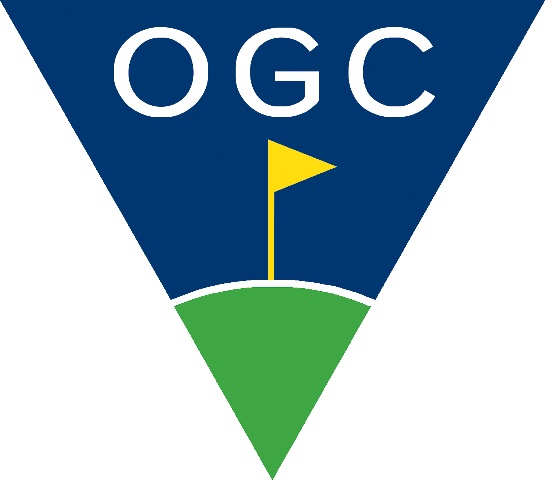 NotfallplanOsnabrücker Golf Club e. V.Osnabrücker Golf Club e. V.
Am Golfplatz 3
49143 BissendorfStand: 01.03.2024 AufgabeAufgabe des Notfallplanes ist es, die Sicherheit der Mitglieder, Mitarbeiter und Gäste des Osnabrücker Golf Club zu gewährleisten.Durch den Notfallplan sind die organisatorischen Voraussetzungen für eine angemessene medizinische Versorgung in einem Notfall darzustellen. AnwendungsbereicheJe nach Zeitpunkt der Saison befinden sich bis zu 200 Personen auf dem Golfplatz und dem Clubgelände. Verschiedene medizinische Indikationen, die von einer allergischen Reaktion auf einen Insektenstich bis zu einer Kreislauf-Insuffizienz reichen, können einen schnellstmöglichen Eingriff durch den Rettungsdienst bzw. durch einen Notarzt erfordern. Organisatorische VoraussetzungenUm einen schnellstmöglichen Eingriff durch die Rettungskräfte mit Fahrzeugen oder einem Rettungshubschrauber zu ermöglichen, bedarf es folgender organisatorischer Maßnahmen:Übersichtsplan mit RettungswegenDieser Übersichtsplan (Anlage 1) wird im Eingangsbereich des Golfplatzes angebracht.Der Übersichtsplan enthält:ZufahrtenBefahrbare WegeGebäudeNummerierte SpielbahnenGewässerläufeZuwegungen  Festlegung der ZufahrtenMögliche Zufahrten zum Gelände des Osnabrücker Golf Club sind:Über die Haupteinfahrt von der Jeggener Straße oder Brinkstraße aus. Oder über die Straße: Am Golfplatz      entlang der Bahn 11 bis zur Zaunöffnung auf Höhe Fairway Beginn Bahn 12.Befahrbarkeit Eine Befahrbarkeit der Fairways und Grüns mit Rettungsfahrzeugen ist aufgrund der natürlichen Gegebenheiten nicht immer möglich.Daher sollten grundsätzlich die gekennzeichneten Zufahrten genutzt werden.Vorhaltung von RettungsgerätenUm diesen Personen die Möglichkeit zur medizinischen Versorgung zu geben, ist ein Notfallkoffer sowie ein Defibrillator im Clubbüro des Clubhauses hinterlegt und jederzeit zugänglich. Ausbildung von ErsthelfernUnter den ständig anwesenden Mitarbeitern sollte ein Personenkreis zu Ersthelfern ausgebildet und in die Anwendung des Defibrillators eingewiesen werden. Kommunikation des NotfallplansMitgliederDie Mitglieder des Osnabrücker Golf Clubs wurden über den Notfallplan informiert. Der Notfallplan liegt im Sekretariat aus und ist auf der Homepage des OGC einsehbar.Auf dem PlatzAuf dem Golfplatz ist in jeder Schutzhütte die Übersicht desRettungsplans sowie die Tafel mit den Notfallnummern angeschlagen.   6. MeldewegeDie zuerst bei einem Schadensereignis eintreffenden Personen sollten ausschließlich den Notruf 112 benutzen, welcher von der Rettungsleitstelle entgegengenommen wird. Somit besteht die Möglichkeit, dass die Disponenten der Leitstelle dem Anrufer Rückfragen stellen und gegebenfalls Verhaltensregeln geben können.Nach dem Absetzen des Notrufes, bitte versuchen das Sekretariat oder Restaurant zu verständigen. Es muss ein Einweiser am Clubhaus auf die Rettungskräfte warten, um diese zur Einsatzstelle zu führen.Sekretariat:					054025636Restaurant:					054026914777. Ablaufplan im NotfallAbsetzen eines Notrufes über Notruf 112Für das Absetzen eines Notrufes gelten folgende Regeln:WER ruft an?WAS ist passiert?WO ist etwas passiert?WIE viele Verletzte sind dort?WARTEN auf Rückfragen durch den Disponenten.Für eingehende Notrufe beim Sekretariat ist eine Tafel mit einem Handlungsablauf an gut sichtbarer Stelle angebracht.Schadensereignis im Bereich des ClubhausesIm Bereich des Clubhauses kann das Absetzen des Notrufes sowohl vom Festnetz als auch über Mobiltelefon erfolgen.Nach Absetzen des Notrufes sollten über das Sekretariat oderdas Clubrestaurant ausgebildete Ersthelfer angefordert werden. Die Betreuung einer verunfallten Person muss ohne Unterbrechung gewährleistet werden. Falls genügend Helfer zur Stelle sind, sollten die eintreffenden Rettungskräfte zur Unfallstelle gewiesen werden. Sollte es zu einem Brand beziehungsweise einem austretenden Feuer im Clubhaus kommen, begeben sich alle Personen direkt zum eingezeichneten Sammelplatz.Schadensereignis auf dem PlatzUm einen Notruf absetzen zu können sollte in jedem Flight ein Mobiltelefon mitgeführt werden. Nach absetzen des Notrufes sollte die verunglückte Person betreut und lebensrettende Sofortmaßnahmen eingeleitet werden.RettungshubschrauberEin eintreffender Rettungshubschrauber ist durch Handzeichen auf den Schadensort aufmerksam zu machen. Ausrüstungsgegenstände sollten an einem Ort im Abstand von ca. 50 m zu einem möglichen Landeplatz aufbewahrt werden. Dadurch werden Verletzungen durch beim Landeanflug aufgewirbelte Teile vermieden.Einstellung des SpielbetriebesUm Verletzungen der Rettungskräfte zu vermeiden, sollte der Spielbetrieb auf den unmittelbar benachbarten Bahnen beim Eintreffen der Rettungskräfte eingestellt werden.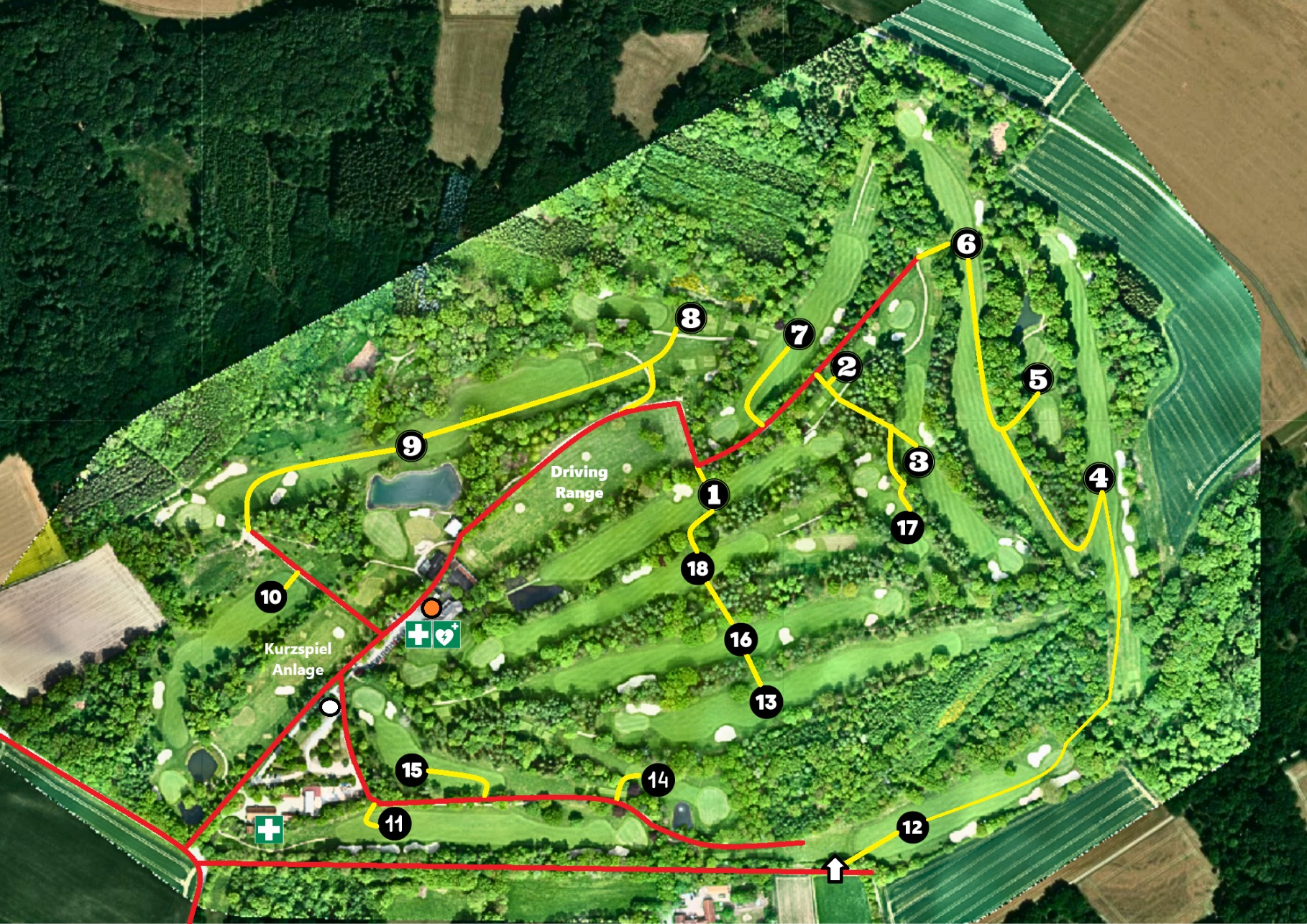 Osnabrücker Golf Club e. V. Rettungsplan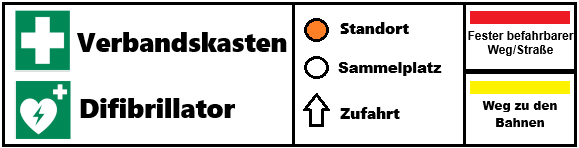 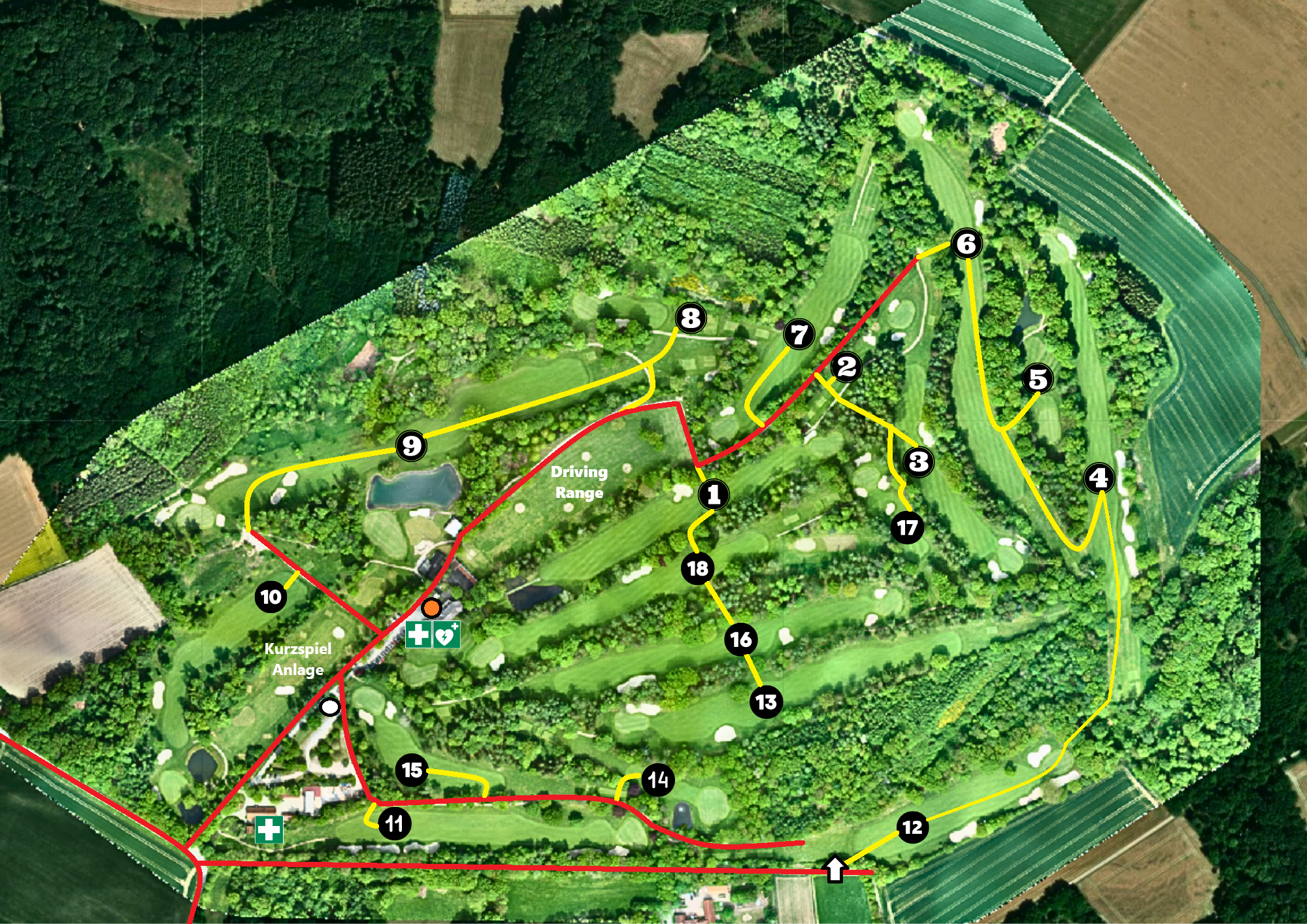 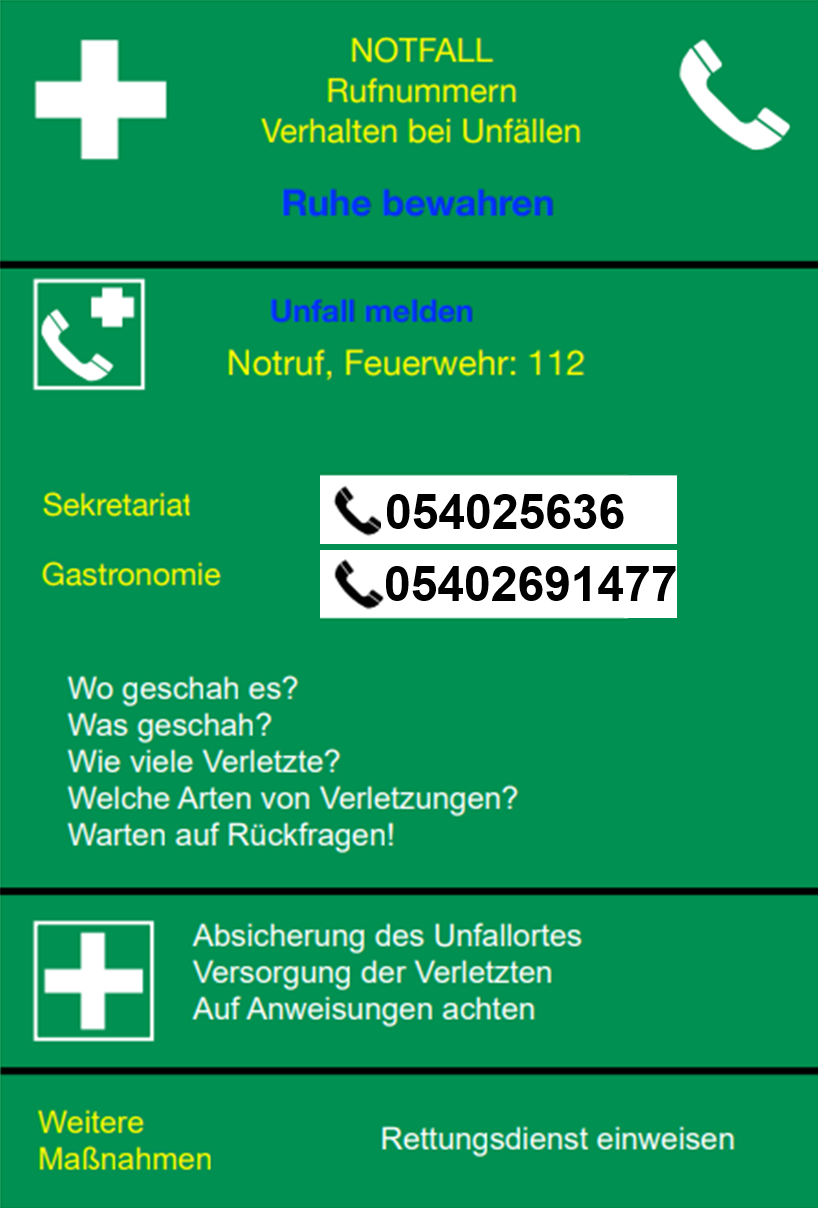 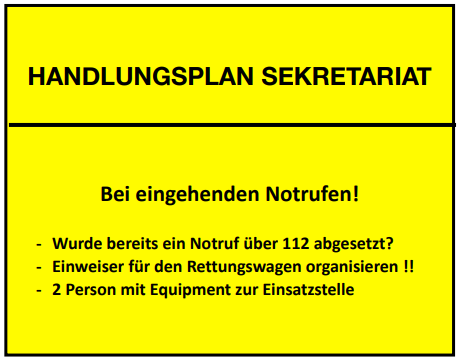 